Exhibit Hall    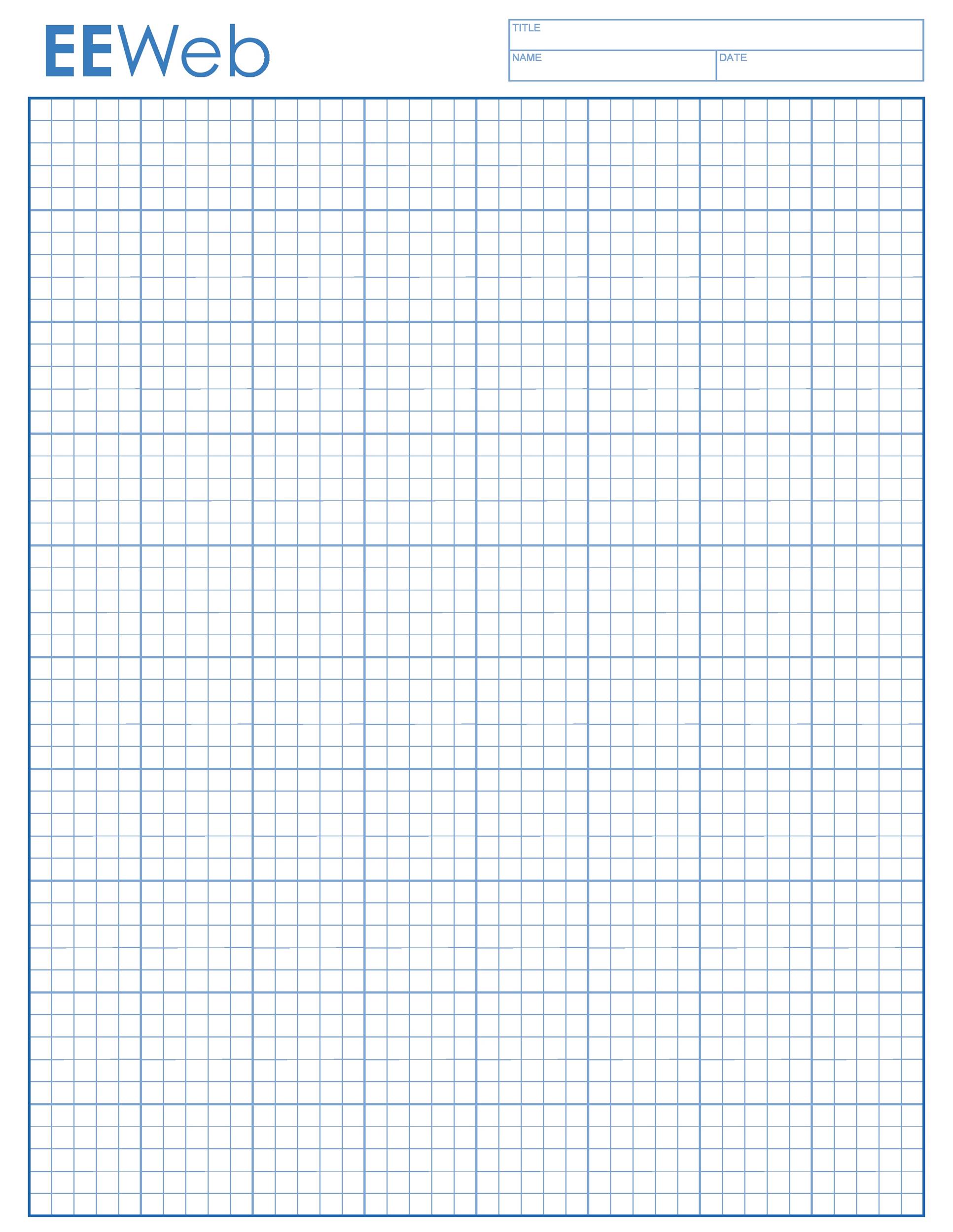 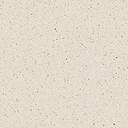 